Состав ПРЕЗИДИУМАСовета молодых педагогов при Кировской областной территориальнойорганизации Профсоюза работников народного образования и науки РФ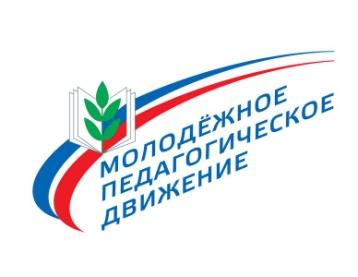 ОБЩЕРОССИЙСКИЙ ПРОФСОЮЗ ОБРАЗОВАНИЯКИРОВСКАЯ ОБЛАСТНАЯ ТЕРРИТОРИАЛЬНАЯ ОРГАНИЗАЦИЯСОВЕТ МОЛОДЫХ ПЕДАГОГОВОрганизация ПрофсоюзаФИОПредседатель СМП КОФилёва Наталья НиколаевнаВятскополянская РТОБрунгарт Татьяна АлександровнаКировочепецкая РТОСелезнёва Ольга НиколаевнаКировочепецкая РТОЛановая Наталья ВячеславовнаКотельничская РТООглоблин Александр НиколаевичОмутнинская РТООвечкина Екатерина ВладимировнаСлободская РТОЛюкина Анастасия АндреевнаСлободская РТОЛебедева Марина ВладимировнаШабалинская РТОВетрова Анастасия ВладиленовнаКировская городская ТООрлова Наида ЧупановнаКировская городская ТОВладыкин Данил АлексеевичКировская городская ТОДолбилова Ольга МихайловнаВятГУЗлобина Елена АлександровнаКировская областная организацияБалог Анжела ИвановнаКировская областная организация Усатов Александр Александрович